АДМИНИСТРАЦИЯ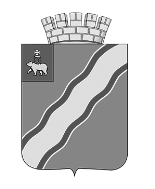 КРАСНОКАМСКОГО ГОРОДСКОГО ОКРУГАПОСТАНОВЛЕНИЕ28.01.2020                                                                                        № 27-п                                                              .О внесении изменения в Состав комиссии по соблюдению требований к служебному поведению муниципальных служащих администрации Краснокамского городского округа и отраслевых (функциональных) органов администрации Краснокамского городского округа и урегулированию конфликта интересов, утвержденный постановлением администрации города Краснокамска от 19.02.2019 № 102-п «Об утверждении Положения о комиссии по соблюдению требований к служебному поведению муниципальных служащих администрации города Краснокамска и отраслевых (функциональных) органов администрации города Краснокамска и урегулированию конфликта интересов» (в редакции от 19.11.2019 № 829-п)В соответствии с Федеральным законом от 25 декабря . № 273-ФЗ «О противодействии коррупции», Федеральным законом от 02 марта . № 25-ФЗ «О муниципальной службе в Российской Федерации», Указом Президента Российской Федерации от 01 июля . № 821 «О комиссиях по соблюдению требований к служебному поведению федеральных государственных служащих и урегулированию конфликта интересов», во исполнение Указа губернатора Пермского края от 19 июля 2012 г. № 44 «О мерах по реализации отдельных положений законодательства Российской Федерации в сфере противодействия коррупции на муниципальной службе в Пермском крае» (в редакции от 29.11.2019 № 122) администрация Краснокамского городского округаПОСТАНОВЛЯЕТ: 1. Внести в Состав комиссии по соблюдению требований к служебному поведению муниципальных служащих администрации Краснокамского городского округа и отраслевых (функциональных) органов администрации Краснокамского городского округа и урегулированию конфликта интересов, утвержденный постановлением администрации города Краснокамска от 19.02.2019 № 102-п «Об утверждении Положения о комиссии по соблюдению требований к служебному поведению муниципальных служащих администрации города Краснокамска и отраслевых (функциональных) органов администрации города Краснокамска и урегулированию конфликта интересов» (в редакции от 19.11.2019 № 829-п) следующее изменение:слова «- представитель структурного подразделения Администрации губернатора Пермского края, осуществляющего полномочия органа по профилактике коррупционных и иных правонарушений, в случае рассмотрения вопросов, являющихся основаниями для увольнения муниципального служащего в связи с утратой доверия, предусмотренных статьями 14.1 и 15 Федерального закона от 2 марта 2007 г. № 25-ФЗ «О муниципальной службе в Российской Федерации» заменить словами «- представитель структурного подразделения Администрации губернатора Пермского края, осуществляющего полномочия органа по профилактике коррупционных и иных правонарушений».2. Постановление подлежит опубликованию в специальном выпуске «Официальные материалы органов местного самоуправления Краснокамского городского округа» газеты «Краснокамская звезда» и размещению на официальном сайте Краснокамского городского округа www.krasnokamsk.ru.3. Контроль за исполнением настоящего постановления оставляю за собой.Глава городского округа –глава администрацииКраснокамского городского округа                                                        И.Я. БыкаризБлагиных А.В.4-49-01